Datos GeneralesNombre Guadalupe Platas García Grado de Escolaridad: Licenciatura en derechoCedula profesional(Licenciatura): 10530595TeléfonoOficina:2888821046CorreoElectrónico: platas_15@hotmail.comForma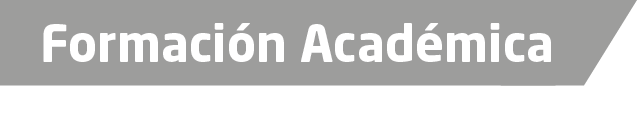 2009-2013Universidad del Golfo de México, Estudios de Licenciatura en Derecho2013Curso en Sistema Procesal Penal Acusatorio y Técnicas de Litigación en Materia Penalación AcadémicaTrayectoria Profesional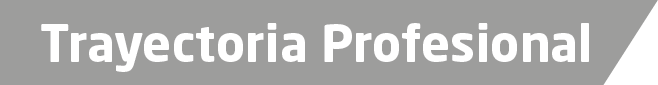 2014- 2016Fiscalía General del Estado de Veracruz,Auxiliar Administrativo.2018- a la fechaFiscalía General del Estado de Veracruz, Fiscal Segunda Orientadora en la Unidad de Atención Temprana en Cosamaloapan. A de Conocimiento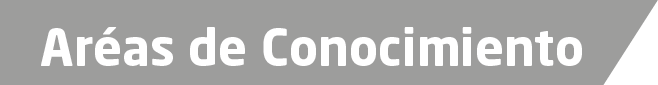 Derecho Penal Derecho CivilDerecho Laboral